                                                                          Приложение 2.6.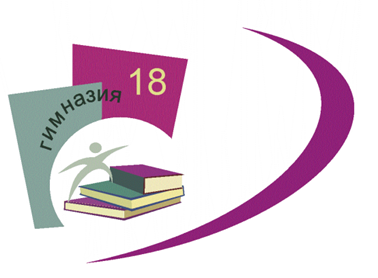 Основной общеобразовательной программы –образовательной программы среднего общего образования МАОУ гимназии  №18, утвержденной приказом МАОУ гимназии № 18                                                                          от 11.01.2021. № 17РАБОЧАЯ ПРОГРАММА КУРСА ВНЕУРОЧНОЙ ДЕЯТЕЛЬНОСТИ«ЭТИКА»Среднее общее образование                                              10-11 класс(духовно-нравственное направление)Цель программы — создание условий для формирования у школьников осознанного отношения к нравственным проблемам, оказание помощи учащимся по ориентации в непростых условиях жизни современного общества, в осознании и расширении своей идентичности, включении в активную преобразующую добро-творческую деятельность.Задачи программы:1.Познакомить учащихся с общечеловеческими нормами нравственности. 2.Научить учащихся уважать себя, верить в свои силы и творческие возможности.3.Воспитать толерантное отношение к представителям других народов и культур.4.Сформировать потребность понимать другого и уважать его позицию, точку зрения.5.Познакомить с правилами вежливости, выработать привычку вести себя в соответствии с общепринятыми нормами, как в обществе, так и дома.6.Научить приемам самоконтроля и самовоспитания.7.Воспитать у учащихся стремление быть порядочными людьми, что
предполагает следование общечеловеческим ценностям и благородным идеалам.Результаты освоения курса внеурочной деятельности Содержание программы внеурочной деятельности с указанием форм организации и видов деятельности10 классВведение. Возвращение к истокам. 1час. Осознание собственной жизни, сопричастность собственной жизни с жизнями других людей. Как соотнести рациональное и нравственное. Неизбежность нравственного выбора. Нравственная основа жизни. Методика «Свиток».Раздел 1. В поисках истины.1. Золотое правило жизни.1 час. Истоки этической мысли. Древние мыслители, стоявшие у истоков этической мысли. Тесное взаимодействие добра и долга. Конфуцианская этика. Жизнь – гуманность. Основные этические идеи Конфуция. Если стремится к милосердию, не будет зла.2. Что есть добро?1 час Греческие мыслители и вопросы нравственного начала в человеке. Основатели этики как науки – Сократ, Платон, Аристотель, Эпикур. Факты биографии Сократа как этические аргументы. Полемические беседы Сократа. Сократ о добродетели. Основная задача этики – научить человека думать и говорить, помня об этических основах человеческого поведения, помочь человеку стать моральным. Современность идей Сократа. «Заговори, чтобы я тебя увидел».3. Следовать пути добродетели (Платон) 1 час. Роль учеников и последователей Сократа в развитии этической мысли. Философская школа Платона. Учение объективного идеализма. Основные этические идеи Платона. Искание добра и справедливости. «Мировая душа» по Платону. К благу стремится любая душа. Методика «Неоконченное предложение» «Счастье – это…».4. Благо в душевной деятельности, сообразной с добродетелью (Аристотель).1 час. Понятие нравственности. Жизнь и личность Аристотеля. Понятие души. Вещи как сплав материи и формы. Активность разума – цель достойная человека. Душа как активный интеллект. Личная индивидуальность.  Понятие категории. Этические категории. Труды Аристотеля. Как жить нравственно. Благо и добродетель в трудах Аристотеля. Идеи Аристотеля сегодня.5. Мудрость – высшая добродетель (Демокрит) 1 час. Этические и философские  идеи Демокрита. Биография Демокрита, путешествия Демокрита,  рассуждения о жизни и о себе в ней. Труды Демокрита. Служение познанию в трудах мыслителя. Как пересекаются познания Платона и Демокрита в современной этической мысли. Понятие души по Демокриту. Материалистическое мироощущение Демокрита. Первоначальны понятия о совести. Слово – тень дела. Учение Демокрита сегодня.6. Счастье совпадает с добродетелью (Антисфен). 2 часа. Древнегреческий философ Эпикур и его идеи. Биография Эпикура. «Сад Эпикура». Счастье, как вытеснение страдания и беспокойства. Понятие счастья и чувств у Эпикура и в современности. Благоразумие как основа достижения счастья. Нельзя жить приятно, не живя разумно, нравственно и справедливо. Философия Эпикура – логика, физика и этика. Этика как образ жизни. Актуальность учения Эпикура.7. Жить сообразно с природой. 2 часа. Гераклит и его постулаты. Невежество как главный порок. Противодействие духовного и материального. Человек как часть природы. Принцип природосообразности. Жизнь не знает покоя и отдыха, покой и бездействие – свойство мертвых (по Гераклиту). Какова природа души человека.  Мышление – великое достоинство.8. В согласии с самим собой (Эпикур).2 часа. Сенека – из античности в средневековье. Биография Сенеки. Необходимость нравственного осмысления себя и окружающего. Согласие с самим собой – важно ли это? Существует ли противоречие между нравственной доктриной и действительностью. Есть ли нравственный способ решения этого противоречия. Совесть отличает человека нравственного. Совесть как осознанная разумом и пережитая чувством нравственная норма. Актуальность идеи Сенеки в современном обществе.9. Добрая мысль живет у человека в сердце.  2 часа.Что объединяло мыслителей далекого прошлого. Стремление человека жить наилучшим образом. Этические категории: добро, добродетель, благо, счастье, совесть, справедливость. Как понимали эти категории мыслители, в чем они были едины. Этический диспут. «Колыбель разума, чувства и нравственных стремлений ума и души»10. Благо – это цель всего возникновения и движения.2 часа. Круглый стол с философами Античности. Что есть человек. Суть божественного. Каким должен быть человек. Суть основных этических категорий. Познание и самопознание. Суть и значимость. Во имя чего человек живет на свете. Этический диалогРаздел 2. Вечные истины.1. Десять веков и судьба человека (Этика периода средневековья).1 час. Основные вехи средневековья. Обращение к богу, понятие души и греха. Библия как источник нравственных норм жизни. Этические идеалы средневековья в истории и современности.2. Бог как источник морального закона.1 час. Основные установки христианской этики. Обязательства человека перед самим собой. Человек как существо, призванное творить самого себя и сознавать возможности совершенствования. Позиции гуманизма. Ценность человеческой жизни. Этические идеи Аврелия Августина. Философия Фомы Аквинского – гармония веры и разума. Посещение музея3.Евангелие – превосходный трактат морали (Д.Локк). 1 час. Книги Ветхого завета. Книги Нового завета. Священное Писание как памятник древневосточной и античной письменности. Евангелие как центральная часть Библии. Высоты нравственной культуры Евангелия. Интерактивное занятие в библиотеке4. Драма средневековой этики.1 час. Этика периода средневековья. Особые социально-исторические условия средневековья. Философские труды Пьера Абеляра. Влияние церкви на этическое знание. Труды Роджера Бэкона и Данте Алигьери. «Божественная комедия». Методика «Инсценированный рассказ»5. Взлет индивидуальности (Эпоха Возрождения).2 часа Закономерность смены эпох. Понятие гуманизма в этической мысли. Развитие науки и культуры. Человек как гармоничное телесно-душевное единство, а мир как поле человеческой деятельности. Интерес к телесной сущности человека. Творчество Петрарки, Боккаччо, Леонардо да Винчи. Гуманизм как важнейшее идейное течение. Философия Френсиса Бэкона, Пико дела Мирандола, Николая Кузанского.  Виртуальная экскурсия «Эпоха Возрождения».6. Жить согласно разуму (М. Монтень). 2 часа. Различные модели противоречивого общества в этике эпохи Возрождения. Исторические противоречия эпохи. Развитие рациональной этики. Гуманистическая мораль эпохи Возрождения как форма самоутверждения человека в многогранности его внутренних сил и жизненных проявлений. Экскурсия в музей изобразительного искусства.7. Основа сущего – постигаемое умом бытие (Платон). 2 часа Биография и труды Николо Макиавелли. Натурфилософское толкование жизни. Эволюционное происхождение морали. Суть морали, ее смысл и пределы. Мораль и государственная деятельность. Достоинство и честь – главнее нравственные критерии. Актуальность идей Макиавелли. Этическая дискуссия8. Добродетель разума – истина. 2 часа. Гуманисты эпохи Возрождения – Эразм Роттердамский. Биография и образ Э. Роттердамского. Религия и вопросы морали. Схоластика. «Философия Христа». Глубина мысли и правота Эразма Роттердамского. Значение гуманистических идее философа сегодня.9. Человек как источник духовности. 2 часа. Томас Мор, факты биографии и философские взгляды. Утопия Томаса Мора. Труд как жизненная и моральная необходимость. Принцип самосохранения Томмазо  Кампанеллы. Воля, определяющая свободный выбор человека. Труды  Мишеля Монтеня. Чувство долга – природное качество человека.10. Самостоянье человека – залог величия его (А.С.Пушкин).2 часа. Мораль как форма самоутверждения в этике Дж.Бруно. Краткая биография Дж. Бруно. Этические потребности и добродетели – не потусторонние сущности. Сатира Дж.Бруно. Идеи Дж.Бруно и современность. Занятие в библиотеке.Заключительное занятие. 2 часа. Парад личностей. Интерактивная этическая игра «Парад личностей эпохи»11 классВведение.Новый образ мира. 1 час. Этическая мысль 17 века. Два направления познания – познание посредством чувственного восприятия и посредством ума, отчетливого мышления. Эмпирическая философия, рационализм, метафизика.Раздел 1. Человек как носитель морали.1. Век гениев (От Декарта до Гельвеция) 2 часа. Френсис Бэкон, его биографии и основные этические идеи. Индуктивный метод и исследования природы. Развитие рационалистической этики. Этики, возникшие на научных основаниях. Труды Гоббса, Локка, Юма, Адама Смита и др. Нравственность, формируемая естественным путем.2. Добродетели – свидетельства силы, пороки – слабости (Томас Гоббс) 2 часа Идеи Томаса Гоббса. Граница между религией и философией. Философия морали, философия государства. Гражданские обязанности. Нравственные ценности. Начало познания в материальном мире. Занятие в библиотеке.3. Я мыслю, значит существую (Декарт) 2 часа. Новая философия Рене Декарта. Факты биографии и образ Рене Декарта. Метод – эвристический ход мысли. Дедуктивный метод познания. Создание аналитической геометрии. Картезианская философия. Поиск истины через сомнения. Свобода духа как конечная цель человеческой жизни, высшее благо, нравственная ценность, основание самоуважения.4. Добродетель – стремление человека сохранить свое существование  (Спиноза) 2 часа. Постулаты Бенедикта Спинозы. Краткие сведения о философе. Эвдемонические начала нравственности. Идея Бога как вечный порядок Природы. Идея единства тела и души. Человек как частичка Природы. Что есть разумное поведение человека. Деловая игра5. Человек и нравственный закон.2 часа. Основы нравственного знания Джона Локка. Свобода воли и нравственность в трудах философа. Основы естественно-научного познания мира в области нравственности. Относительность нравственных понятий. Психологизм как особенность гносеологии Локка. Принцип «чистой доски» в воспитании. Понимание добра и зла в этических идеях Локка. Методика «Инсценировка»6. Эстафета веков – взаимодействие опыта и разума. 2 часа Поиск начал нравственности, обозначение нравственных понятий. Особенности исторического момента.  Идеи Шефтсбери, Франсуа Ларошфуко и Жана де Лабрюйера. 18 век – век Просвещения. Разум как высшая движущая сила. «Век света».7. Вольтер как глашатай нравственного закона. 2часа. Биография и основные идеи Мари Франсуа Вольтера. Труды философа. Влияние Вольтера на развитие этической мысли Европы. Наследие Вольтера. Обсуждение философской повести Вольтера.8. Человек от природы добр. Жан-Жак Руссо. Выдающийся представитель французского Просвещения Жан-Жак Руссо. Краткая биография философа. Разум как оптимальный инструмент. Появление и значение энциклопедии, как важнейшего явления культуры, политики и общественной жизни. Необходимость преобразований внутри человека.  Мини сочинение «Человек по природе своей…»9. Все определяется полезностью Дени Дидро.2 часа Дени Дидро – вождь «Философского переворота», факты биографии и основные идеи. Всемогущество и неограниченность возможностей человеческого разума. Ощущения, представления и понятия в качестве отражения внешнего мира. Человек как наивысшая ценность на земле. Значение просвещения. Этический диспут.10. Законы обязаны своей силой нравам (Гельвеций) 2 часа. Клод Адриан Гельвеций, мыслитель, пропагандирующий передовые идеи века. Факты биографии и основные идеи мыслителя. Ощущения как фундамент жизни человека. Ценность человеческих деяний. Категории идей и поступков. Идеи Гельвеция в современном обществе.11. Свое слово сказали… 2 часа Жизнь и идеи Лейбница, Монтескье, Гольбаха, Юма. Этическая игра, круглый стол.Раздел 2. Человек как ядро этической мысли.1. Новое время. 1час Этические учения Нового времени. Различные течения этических учений. Иммануил Кант, его труды и биография. Критическая философия.2. Моральный закон внутри каждого. 1час Основы этического учения Иммануила Канта. Основа нравственности – сознание долга. Сознание как свойство человеческого разума. Категорический императив. Абсолютное значение свободной и разумной воли. Абсолютное уважение к личности как нравственное основание морали и права. Этический труд Канта «Основные начала метафизики нравов»3. Свобода воли – необходимое условие и основа нравственности (Гегель) 1час Новейшая немецкая философия Гегеля. Факты биографии и основные жизненные позиции Вильгельма Фридриха Гегеля. Развитие самосознания и духовная эволюция человечества. Ценность человека и его внутреннее поведение. Нравственность как единство субъективного и объективного. Эволюционная философская система Гегеля. Этический диспут4. Сострадание – основа всех нравственных побуждений человека (А.Шопенгауэр).1 час. Этика Артура Шопенгауэра. Биография и основные труды философа. Мир как воля и представление. Воля первична, разум вторичен.  Жизнь есть страдание. Первичность чувства сострадания. Идеи Шопенгауэра в современной этике.5. Жить нравственно – жить для других (Огюст Конт).1 час Основоположник позитивизма и социологии Огюст Конт. Знание как предвидение. Биография О.Конта. Этика логически вытекает из всей истории развития человеческих обществ. Зависимость жизни человека от жизни человечества. Социальные обязанности как высшие обязанности. Нравственность – жизнь для других.6. Побуждение к счастью – это побуждение всех побуждений (Л. Фейербах)1 час. Краткая биография философа. Развитие позитивизма в трудах Людвига Фейербаха. Философия реалистического миросозерцания. Мера ценности человека. Человек как единственный, уникальный и высший предмет философии. Побуждение к счастью – это побуждение всех побуждений. Интерактивное занятие в библиотеке.7. Нравственность есть то, что увеличивает радостное в жизни (Герберт Спенсер).1 час. Краткая биография и основные идеи английского философа Герберта Спенсера. «Синтетическая философия» Спенсера. Общество как единый живой организм. Основа этики в воспитании характеров. Симпатия и сочувствие как фактор прогресса. Цель этики в трудах Спенсера. Просмотр и обсуждение фильма по тематике занятия8. Свое слово сказали… 2 часа. Жизнь и идеи Фурье, Сен-Симона, Роберта Оуэна, Прудона, Марка Гюйо, Фридриха Ницше, Карла Маркса. Этическая игра, философский круглый стол.Заключительное занятие. 2 часа. Человек сам судья и сам творец каждого дня нашего (Ч. Айтматов) Внутренний мир человека. Человек, его место в мире. Бесконечность времени и пространства. Ценность каждого дня. Умение быть счастливым. Этический диспут, методика свитка.Формы организации ВУД: сюжетно - ролевые игры; просмотр мультфильмов; посещение выставочных залов и музеев; походы в театр; конкурсы; посещение библиотек; праздники; этические игры; ситуационные игры; благотворительный марафон; благотворительные акции; экскурсии.Виды деятельности обучающихся: познавательная деятельность, проблемно-ценностное общение, досуговое общение, социально-преобразующая добровольческая деятельностьТематическое планирование (10 класс)Тематическое планирование (11 класс)Личностные результатыЛичностные результатыУ выпускников будут сформированыВыпускник получит возможность для формирования- толерантное сознание и поведение в поликультурном мире, готовность и способность вести диалог с другими людьми, достигать в нем взаимопонимания, находить общие цели и сотрудничать для их достижения, способность противостоять идеологии экстремизма, национализма, ксенофобии, дискриминации по социальным, религиозным, расовым, национальным признакам и другим негативным социальным явлениям;- нравственное сознание и поведение на основе усвоения общечеловеческих ценностей;- эстетическое отношение к миру, включая эстетику быта, научного и технического творчества, спорта, общественных отношений;- общекультурной компетентности, отражающей личностные и гражданские позиции;- осознанного понимания своего места в поликультурном мире; - готовности к конструктивному участию в принятии решений, затрагивающих личностные и общественные права и интересы, в том числе в различных формах общественной самоорганизации, самоуправления, общественно значимой деятельности; - адекватной позитивной самооценки и «Я-концепции»;- эмпатии как осознанного понимания и сопереживания чувствам других, выражающейся в поступках, направленных на помощь и обеспечение благополучия;- принятия гуманистических ценностей, осознанного, уважительного и доброжелательного отношения к другому человеку, его мнению, мировоззрению;-готовности к участию в общественной жизни;Метапредметные результатыМетапредметные результатыВыпускник научитсяВыпускник получит возможность научиться- умению самостоятельно оценивать и принимать решения, определяющие стратегию поведения, с учетом гражданских и нравственных ценностей;- навыкам познавательной рефлексии как осознания совершаемых действий и мыслительных процессов, их результатов и оснований, границ своего знания и незнания, новых познавательных задач и средств их достижения;- умению продуктивно общаться и взаимодействовать в процессе совместной деятельности, учитывать позиции других участников деятельности, эффективно разрешать конфликты;- критически оценивать и интерпретировать информацию с разных позиций,  распознавать и фиксировать противоречия в информационных источниках;- основам саморегуляции эмоциональных состояний;- оценивать возможные последствия достижения поставленной цели в деятельности, собственной жизни и жизни окружающих людей, основываясь на соображениях этики и морали;- осуществлять коммуникативную рефлексию как осознание оснований собственных действий и действий партнёра; - следовать морально-этическим и психологическим принципам общения и сотрудничества на основе уважительного отношения к партнёрам, внимания к личности другого, адекватного межличностного восприятия; - делать умозаключения (индуктивные и по аналогии) и выводы на основе аргументацииРаздел, темаКол-во часов1. Введение. Возвращение к истокам12. В поисках истины153.Вечные истины164.Заключительное занятие2Итого34Раздел, темаКол-во часов1.Введение. Новый образ мира12.Человек как носитель морали223.Человек как ядро этической мысли94. Заключение. Человек сам судья и сам творец2Итого34